EARLY BOOKING DISCOUNT 20 % !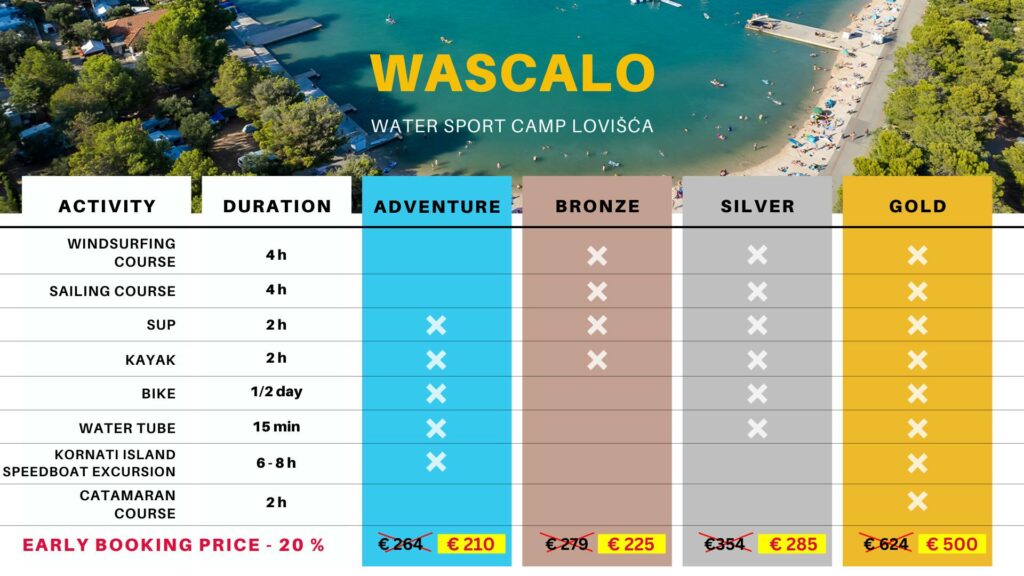 Book your spot on WASCALO’s website and get a 20% discount for early booking!* additional 10% discount to all the Camp Jezera Lovišća guests !